UNIT 3: MUSICI.	PHONETICS1.	Put these words into the correct column. Then pronoun the words exactly.II.	VOCABULARY1.	Look at the picture and write the correct word.2.	Complete the definition with the words in the box.anthem	audience	contestconcert	homemade	melodyIII.	GRAMMARI.	Choose the best answer to complete each sentence.1.	He is used to 	up early in the morning.A.	get	B. getting	C. have gotten	D. got2.	The boy was kept indoors 	naughty.A.	to be	B. have been	C. for being	D. when he3.	I shall never forget 	with you to Paris last year.A.	staying	B. to staying	C. to stay	D. stayed4.	I am looking forward to 	you.A.	having seen	B. seeing	C. to see	D. all are wrong5.	I am always remember 	off the lights before I leave my house.A.	turning	B. to turn	C. turned	D. being turned12.	It‟s no good 	him the truth now.A.	to tell	B. tell	C. telling	D. not to tell13.	It‟s no use 	you didn‟t know.A.	pretending	B. pretend	C. to pretend	D. pretended14.	When I‟m on holiday, I enjoy 	to get up early.A.	not have	B. not having	C. having not	D. not to have15.	Sorry 	you waiting so long.A.	to keep	B. have kept	C. keeping	D. to keeping16.	That‟s all right. I don‟t mind 	waiting.A.	have kept	B. having kept	C. be kept	D. being kept17.	She admitted 	the money.A.	stolen	B. be stealing	C. have stolen	D. having stolen18.	Would you mind 	the door?A.	close	B. have closed	C. closing	D. to close19.	William suggested 	to the cinema.A.	to go	B. gone	C. go	D. going20.	Your shoes need 	.A.	to be cleaned	B. cleaning	C. to clean	D. A&B are correctII.	Identify the word or phrase that needs correcting.1.	Hellen borrowed my dictionary for look up the spelling of “occurrence”. A	B	C	D2.	The teacher opened the windows for getting some fresh air in the room. A	B	C	D8.	I asked my classmate to let me to use his shoes. A	B	C	D9.	I am looking forward to go to swim in the ocean. A	B	C	D10.	I had the operator to put the call through for me. A   B	C	DIII.	Complete the following sentences using “bare infinitive” or “to infinitive”11.	If you want (get)................... there before dark you should (start)	at once.12.	I couldn't (remember)	his address.13.	You'll be able (do)	it yourself when you are older.14.	Would you like (go)................... now or shall we (wait)	till the end?15.	They won't let us (leave)	the Customs shed till our luggage has been examined.16.	I used (smoke))	forty cigarettes a day.17.	Will you help me (move)	the bookcase?18.	He wouldn't let my baby (play)	with his gold watch.19.	They refused (accept)	the bribe.20.	Please let me (know)	your decision as soon as possible.IV.	Choose the best answer.1.	The teacher permits us 	out in a minute.A.	go	B. to go	C. going	D. went2.	Tell him 	to see me at once.A.	to come	B. comes	C. coming	D. comeV.	Rewrite the following as one sentence, using and, but, so, or.1.	It was raining. I felt cold. I went indoors.It was raining and I felt cold so I went indoors.2.	He loves her. She loves him. They are getting married.3.	I can paint the lounge. I can clean the fridge. I can‟t do both.4.	Mr Downes seemed poor. In fact, he had a lot of money.5.	Tim is sleeping. You can‟t speak to him at the moment.6.	The postman banged the gate. He shouted at Lulu. She bit him.7.	My mother wanted me to become a doctor. I didn‟t.8.	Nick didn‟t understand the lesson. He couldn‟t do the homework.9.	A bee flew into the classroom this morning. It stung me.10.	You mustn‟t put this in the washing machine. You must wash it by hand. You must dry- clean it.VI.	Rewrite each sentence as directed (using the structures with to infinitive and bare infinitive)1.	The mechanic serviced my car last week.I had the mechanic ..................................................................................................................2.	I felt nervous when I traveled by air.Travelling by air made ............................................................................................................3.	He could not afford to buy the car.The car was too expensive ......................................................................................................4.	I advised you to put your money in the bank.You had better ........................................................................................................................5.	There is no need for you to talk so loudly.You don‟t have .......................................................................................................................6.	“You must ask me for permission before leaving” the teacher said to Tom.The teacher made Tom ...........................................................................................................7.	The house shook violently and all of us felt that.All of us felt the house ............................................................................................................8.	We can‟t possibly work in this noise.It‟s impossible ........................................................................................................................9.	Mr. Puncher doesn‟t allow his children to go out in the evening.Mr. Puncher doesn‟t let ..........................................................................................................10.	Contacting her at work in usually quite easy.It‟s quite easy .........................................................................................................................IV.	READING1.	Read the passage and choose the best answer.1.	Which of the following is not true?a.	Hobbies make people feel relaxed and satisfied.b.	Hobbies can give people knowledge and experience.c.	Hobbies are mainly practised for profit.d.	Hobbies are recreational activities.2.	According to the passage, a hobbyist 	.a.	is usually paid for his hobbies	b. may enjoy his work as a hobbyc. indulges in many hobbies	d. is distinguished from a professional3.	Stamp collecting is commonly regarded as a hobby because 	.a.	people can make a living at it	b. people find it enjoyablec. people find it profitable	d. people find it easy to pursue4.	Which of the following is not called "celestial bodies'?a.	the Galaxy	b. planet	c. stars	d. the sun5.	What can be inferred from the last paragraph?a.	people who are very interested in boring hobbies are criticized.b.	stamp collecting is not popular nowadays.c.	the word 'anorak' is derived from Japanese.d.	a & b are correct.2. Fill in each blank with one appropriate word from the box.breath	punctually	present	previous	suitable	candles	actually pleased	startled	caused	however	wrapLast week, Jack invited me to his birthday party. I spent a long time deciding what I should buy as (1) 	for him. Finally, I decided to buy him a clock. I went to the nearby shopping centre to look for a (2)	one. Eventually, I chose a small, blue alarm clock. After paying for it, I asked the salesgirl to (3)		it up.On the day of the party, I arrived at Jack's house (4) 	at 7 o'clock. Jack was very (5) 	to see me and thanked me for the present. Many of our classmates have already arrived. We talked about the soccer match the (6) 	night	between Manchester United and Juventus.At 8 o'clock, Jack's mother brought out a birthday cake. On it were seventeen lighted (7)          	We all wished Jack a happy birthday. Jack blew out the candles in a single (8)        	He then began opening his presents. Just as he was about to open the present I had given him, there was a loud ringing sound. (9) 	,   Jack   dropped    the    present.    I realized that the ringing sound was (10) 	clock. When I told everyone what the sound was, they all laughed.V.	SPEAKING1.	List some of realty shows you like and say why you like it.2.	Talk about one of the realty shows you like. You should focus on:	The name of the show	Time and channel of the show on TV	The objective of the show	How the show takes place.	What do you like best at the show.Report your answer in oral speech and record your talk.VI.	WRITING1.	Answer the questions.1.	What‟s your favourite TV show?2.	Write a short paragraph about your favourite realty show. The questions in 1 are suggestions for you.ĐÁP ÁNUnit 3: MUSICI.	PHONETICS1.	Put these words into the correct column. Then pronoun the words exactly.II.	VOCABULARYV.	Rewrite the following as one sentence, using and, but, so, or.8.	Nick didn‟t understand the lesson, so he couldn‟t do the homework.9.	A bee flew into the classroom this morning and (it) stung me.10.	You mustn‟t put this in the washing machine, you must wash it by hand or (you must) dry- clean it.VI.	Rewrite each sentence as directed (using the structures with to infinitive and bare infinitive)1.	I had the mechanic service my car last week.2.	Travelling by air made me nervous.3.	The car was too expensive for him to buy.4.	You had better put your money in the bank.5.	You don‟t have to talk so loudly.6.	The teacher made Tom ask her for permission before leaving.7.	All of us felt the house shake violently.8.	It‟s impossible for us to work in this noise.9.	Mr. Puncher doesn‟t let his children go out in the evening.10.	It‟s quite easy to contact her at work.IV.	READING1.	Read the passage and choose the best answer.1. c	2.c	3. b	4. b	5. d2.	Fill in each blank with one appropriate word from the box.1.	present	2. suitable	3. wrap	4. punctually 5. pleased6. previous	7. candles	8. breath	9. Startled	10. actuallyV.	SPEAKING1.	List some of realty shows you like and say why you like it. Suggested answer (Câu trả lời gợi ý)2.	Talk about one of the realty shows you like. You should focus on: Suggested answer (Câu trả lời gợi ý)VI.	WRITING1.	Answer the questions.1.	It‟s Who is millionaire.      2.	Yes, it is very popular.3.	It‟s on channel VTV3.       4.	It is on at 8 p.m.5.	I often watch it with my mother.6.	The MC of the programme is Lai Van Sam.7.	I like it because it related to lots of aspects in life, and watching it makes me get much more knowledge about everything.8.	Because it is an interesting game show, the reward for participants is large and it is showed on the time people relax, therefore they spend much time on TV.2.	Write a short paragraph about your favourite realty show. The questions in 1 are suggestions for you.Suggested answer (Câu trả lời gợi ý)guestlatedifferentresteducatestatetestdevelopmentgatemomententertainmentbestdebatechesttalent/est//ənt//eit/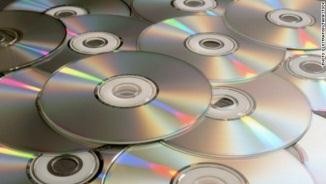 1.  	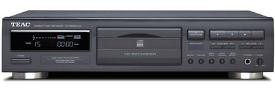 2.  	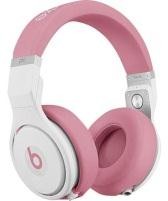 3.  	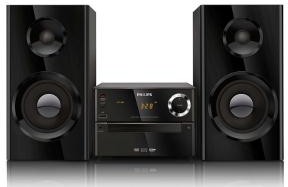 4.  	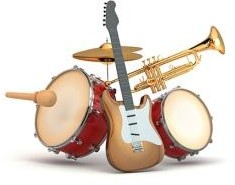 5.  	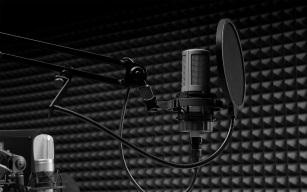 6.  	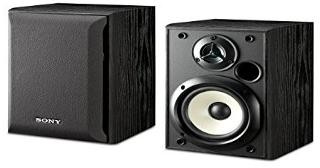 7.  	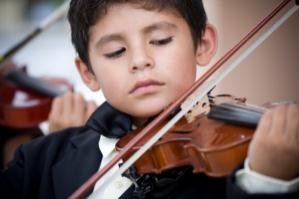 8.  	Name of TV showsReason you like1.   ....................................................................................................................................2.   ....................................................................................................................................3.   ....................................................................................................................................4.   ..................................................................................................................................................................................................................................................................................................................................................................................................................................................................................................................................................................................................................................................................................................../est//ənt//eit/chest best guest resttestmoment talent development entertainmentdifferentgate late educate statedebate1. Look at the picture and write the correct word.1. Look at the picture and write the correct word.1. Look at the picture and write the correct word.1. Look at the picture and write the correct word.1. Look at the picture and write the correct word.1. Look at the picture and write the correct word.1. Look at the picture and write the correct word.1. Cd/ disk2. CD player2. CD player3. headphones3. headphones4. hi-fi system4. hi-fi system5. instrument6. record player6. record player7. speakers7. speakers8. musician8. musician2. Complete the definition with the words in the box.2. Complete the definition with the words in the box.2. Complete the definition with the words in the box.2. Complete the definition with the words in the box.2. Complete the definition with the words in the box.2. Complete the definition with the words in the box.2. Complete the definition with the words in the box.1. concert2. homemade2. homemade3. contest3. contest3. contest3. contest4. melody5. audience5. audience6. concert6. concert6. concert6. concertIII. GRAMMARI.	Choose the best answer to complete each sentence.I.	Choose the best answer to complete each sentence.I.	Choose the best answer to complete each sentence.I.	Choose the best answer to complete each sentence.I.	Choose the best answer to complete each sentence.I.	Choose the best answer to complete each sentence.I.	Choose the best answer to complete each sentence.1. B6. B6. B11. B11. B16. D16. D2. C7. D7. D12. C12. C17. D17. D3. A8. B8. B13. A13. A18. C18. C4. B9. B9. B14. B14. B19. D19. D5. B10. D10. D15. A15. A20. D20. DII. Identify the word or phrase that needs correcting.II. Identify the word or phrase that needs correcting.II. Identify the word or phrase that needs correcting.II. Identify the word or phrase that needs correcting.II. Identify the word or phrase that needs correcting.II. Identify the word or phrase that needs correcting.II. Identify the word or phrase that needs correcting.1. B2. C3. A4. C4. C5. C5. C6. B7. C8. C9. B9. B10. C10. CIII. Complete the following sentences using “bare infinitive” or “to infinitive”III. Complete the following sentences using “bare infinitive” or “to infinitive”III. Complete the following sentences using “bare infinitive” or “to infinitive”III. Complete the following sentences using “bare infinitive” or “to infinitive”III. Complete the following sentences using “bare infinitive” or “to infinitive”III. Complete the following sentences using “bare infinitive” or “to infinitive”III. Complete the following sentences using “bare infinitive” or “to infinitive”1. do6. stop6. stop6. stop11. to get11. to get16. to smoke2. sing7. to see7. to see7. to see12. remember12. remember17. to move/ move3. to swim8. repeat8. repeat8. repeat13. to do13. to do18. play4. to live9. use9. use9. use14. to go, wait14. to go, wait19. to accept5. to go, rain10. know, to use, show10. know, to use, show10. know, to use, show15. leave15. leave20. knowIV. Choose the best answer.IV. Choose the best answer.IV. Choose the best answer.IV. Choose the best answer.IV. Choose the best answer.IV. Choose the best answer.IV. Choose the best answer.1. B2. A3. C4. A4. A5. D5. D6. B7. A8. B9. A9. A10. B10. BName of TV showsReason you like1. Thanks god! You are here.5. It is entertaining. I laugh so much when I watch this programme.2. The Voice kids6. The kids look cute and I have chance to hear lots of songs in a new way of performing.3. Choose the correct price7. I get much more information about price of many goods without going anywhere.4. Master Chef8. I know much more about good food all over the world.